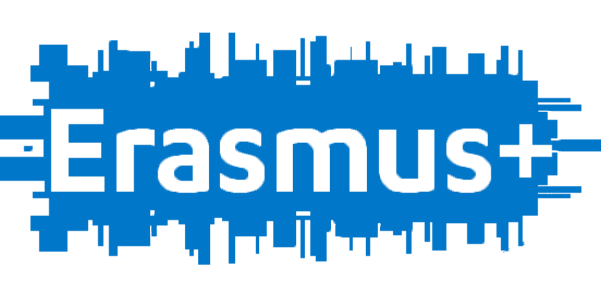 Konkurss!!!1. kārta	Ja Tu mācies Kandavas Lauksaimniecības tehnikumā  2. - 4. kursā, vēlies iegūt unikālu pieredzi, tad piesakies ārzemju praksei Erasmus + projektā nr. 2018-1-LV01-KA102-046855 „Kandavas Lauksaimniecības tehnikuma izglītojamo starptautiskā prakse kompetenču stiprināšanai un mūsdienīgai attīstībai”.Projekta ietvaros mācību praksē varēs doties:Plānotais prakses laiks: 16.10.2018. - 12.11.2018.Projekta mērķis ir sagatavot profesionālus dažādu jomu speciālistus mūsdienīgai attīstībai atbilstoši Eiropas darba tirgus prasībām un veicināt jauniešu personības attīstību un kompetenču stiprināšanu, kas nodrošina efektīvu integrēšanos sabiedrībā un darba tirgū pēc skolas beigšanas.Projekta kopējo finansējumu 143671.00 EUR apmērā nodrošina Eiropas Savienības Erasmus + programma. Praktikantiem tiek apmaksāti sagatavošanās izdevumi, ceļa un uzturēšanās izdevumi, kas saistīti ar praksi minētajā ārvalstī, kā arī nodrošināta kabatas nauda.SpecialitāteVietu skaitsIlgumsValstsElektrotehniķi34 nedēļasAustrijaLauksaimniecības tehnikas mehāniķi44 nedēļasVācijaAutomehāniķis34 nedēļasVācijaĒdināšanas pakalpojumu speciālists14 nedēļasVācijaKas Tev jādara, lai pieteiktos?* Iesniedz CV un motivācijas vēstuli skolas vadībai.* Norādi savu apgūstamo specialitāti, kursu.* Dokumentu iesniegšanas termiņš 03.09. – 14.09.2018. Nenokavē!!!Dalībniekus vērtēs pēc:* Sekmēm un attieksmi pret mācību darbu,* Angļu valodas zināšanām,* Sadzīves un komunikācijas prasmēm,* Iesniegto dokumentu kvalitātes un izglītojamā motivācijas.